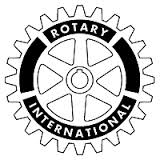 APPLICATION FOR SERVICE-ABOVE-SELF
SCHOLARSHIPThe Rotary Club of Thayer-Mammoth Spring is pleased to award a scholarship of $500 to 
a deserving student in Thayer, Mammoth Spring, Alton, Couch and Koshkonong High Schools graduating classes of 2018.  The student should demonstrate outstanding community service and citizenship.  Application deadline- April 10th, 2018.  Return to your local counselor. (Checks will be issued to the student upon proof of enrollment in college or a technical institution.  Scholarships will be dispersed over 2 consecutive semesters.)1.  Personal Information:High School: ____________________________________________Name: _________________________________________________Address: _______________________________________________Phone: ________________________________________________Parents/Guardian names: ___________________________________2.  Career PlansName of the college or institution you plan to attend: ___________________________________Intended Major: _________________________________________Describe your vocational or academic goals: _________________________________________________________________________________________________________________________________3.  Community Service:List any civic, school, and or church activities you have been involved in:__________________________________________________________________________________________________________________________________________________________________________________________________________________________________________Have you been a student of the month at Thayer-Mammoth Rotary?  ____________4.  Academics:  GPA:  ____________________________ACT Score:  _______________________Please attach a current transcript with GPA and ACT Score.5.  Citizenship:Statement from counselor or principal on the character and citizenship of applicant__________________________________________________________________________________________________________________________________________________________________________________________________________________________________________Signed: ____________________ Title: ____________________Phone:___________________Statement from the student:Rotary Clubs around the world apply the four-way test of the things we think, say, or do.  The test asks us the following questions:  Is it the Truth?  Is it Fair to all concerned?  Will it build Goodwill and Better Friendships?  Will it be Beneficial to all concerned?  Briefly tell us why you feel that these questions are important to consider in today’s society and give us examples of a civic, school, or church activity that you have been involved in that demonstrates the application of building goodwill and better friendships in our community.Deadline:  April 10th, 2018 (Return to your school counselor)